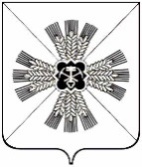 РОССИЙСКАЯ ФЕДЕРАЦИЯКЕМЕРОВСКАЯ ОБЛАСТЬ - КУЗБАССПРОМЫШЛЕННОВСКИЙ МУНИЦИПАЛЬНЫЙ ОКРУГСОВЕТ НАРОДНЫХ ДЕПУТАТОВПРОМЫШЛЕННОВСКОГО МУНИЦИПАЛЬНОГО ОКРУГА1-й созыв, 59 - заседаниеРЕШЕНИЕ от 26.10.2023 № 563пгт. ПромышленнаяОб утверждении состава комиссии по восстановлению прав реабилитированных жертв политических репрессий Промышленновского муниципального округаВ соответствии с Законом Российской Федерации от 18.10.1991              № 1761-1 «О реабилитации жертв политических репрессий» и в связи с кадровыми изменениями, Совет народных депутатов Промышленновского муниципального округаРЕШИЛ:1. Утвердить состав комиссии по восстановлению прав реабилитированных жертв политических репрессий, согласно приложению № 1 к настоящему решению.2. Решение Совета народных депутатов Промышленновского муниципального округа от 16.06.2022 № 425 «Об утверждении состава комиссии по восстановлению прав реабилитированных жертв политических репрессий Промышленновского муниципального округа» признать утратившим силу.3. Настоящее решение подлежит размещению на официальном сайте администрации Промышленновского муниципального округа в сети Интернет (www.admprom.ru).4. Контроль за исполнением настоящего решения возложить на председателя комитета по вопросам социальной политики (А.Н. Воронков).5. Настоящее решение вступает в силу с даты подписания.                              Председатель              Совета народных депутатов  Промышленновского муниципального округа                              Е.А. Ващенко                                ГлаваПромышленновского  муниципального округа                           С.А. Федарюк                                                        Приложение № 1                                                         к решению Совета народных депутатов                                                       Промышленновского муниципального округа                                                           от 26.10.2023 № 563СОСТАВкомиссии по восстановлению прав реабилитированных жертв политических репрессийПредседатель комиссииЗаместитель председателя комиссииСекретарь комиссииЧлены комиссииМясоедова Татьяна Васильевна  - и.о. первого заместителя главы Промышленновского муниципального округа Коровина Оксана Викторовна - начальник Управления социальной защиты населения администрации Промышленновского муниципального округаНазароваКсения Сергеевна - начальник отдела по назначению пенсии Кемеровской области и социальных выплат УСЗН администрации Промышленновского муниципального округаВащенко Елена Александровна- председатель Совета народных депутатов Промышленновского муниципального округа (по согласованию) Семенова Светлана Викторовна- председатель Промышленновского районного отделения Всероссийской общественной организации ветеранов (пенсионеров) войны, труда, вооруженных сил и правоохранительных органов (по согласованию)ОвсянниковаИрина Алексеевна	- начальник финансового управления администрации Промышленновского муниципального округа 